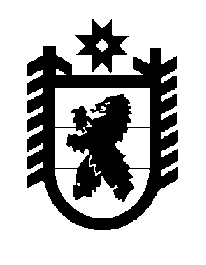 Российская Федерация Республика Карелия    ПРАВИТЕЛЬСТВО РЕСПУБЛИКИ КАРЕЛИЯПОСТАНОВЛЕНИЕот  7 февраля 2017 года № 45-Пг. Петрозаводск О распределении на 2017 год субсидий бюджетам муниципальных образований на реализацию мероприятий государственной программы Республики Карелия «Развитие транспортной системы» (в целях реализации мероприятий по повышению безопасности дорожного движения)В соответствии со статьей 9 Закона Республики Карелия                                   от  21 декабря 2016 года № 2083-ЗРК «О бюджете Республики Карелия на 2017 год и на плановый период 2018 и 2019 годов» Правительство Республики Карелия п о с т а н о в л я е т:Установить распределение на 2017 год субсидий бюджетам муниципальных образований на реализацию мероприятий государст-венной программы Республики Карелия «Развитие транспортной системы» (в целях реализации мероприятий по повышению безопасности дорожного движения) согласно приложению.ГлаваРеспублики Карелия                                                                А.П. ХудилайненПриложение к постановлениюПравительства Республики Карелияот 7 февраля 2017 года № 45-ПРаспределениена 2017 год субсидий бюджетам муниципальных образований на реализацию мероприятий государственной программы Республики Карелия «Развитие транспортной системы» (в целях реализации мероприятий по повышению безопасности дорожного движения)                                                                                                          (тыс. рублей)______________№   
п/пМуниципальное образованиеСумма1.Муезерский муниципальный район,  в том числе          500,0Муезерское городское поселение500,02.Сегежский муниципальный район, в том числе                                          554,0 Сегежское городское поселение         554,03.Кондопожский муниципальный район,  в том числе                                        2737,0Кондопожское городское поселение          2737,04. Сортавальский муниципальный район, в том числе1930,0Сортавальское городское поселение1930,05.Питкярантский муниципальный район, в том числе800,0Питкярантское городское поселение800,06.Суоярвский муниципальный район, в том числе3500,0Суоярвское городское поселение3500,07.Костомукшский городской округ822,08.Петрозаводский городской округ4157,0Итого15000,0